Главе администрации  Кронштадтского района Санкт-ПетербургаЗАЯВЛЕНИЕПрошу в 20____ году предоставить ежемесячную компенсацию части родительской платы за присмотр и уход за ребенком______________________________________________________________________________(Ф.И.О.) в государственном дошкольном образовательном учреждении, реализующем образовательную программу дошкольного образования, путем уменьшения ежемесячной родительской платы на размер компенсации части родительской платы.Прилагаю сведения о документах, подтверждающих право на компенсацию части родительской платы в размере ______________________ %: ______________________________________________________________________________________ ______________________________________________________________________________________ ______________________________________________________________________________________ ______________________________________________________________________________________Гарантирую своевременность и достоверность предъявления сведений при изменении оснований для компенсации части родительской платы. Нужное отметить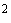 Принятое сокращение:ОУ - государственное образовательное учреждение, реализующее основную общеобразовательную программу дошкольного образованияОбращение Обращение Обращение Обращение Обращение Обращение первичное первичное первичное повторное повторное повторное N Сведения Сведения Пример заполнения Пример заполнения Пример заполнения Пример заполнения Пример заполнения Пример заполнения I. Сведения о родителе (законном представителе) ребенка I. Сведения о родителе (законном представителе) ребенка I. Сведения о родителе (законном представителе) ребенка I. Сведения о родителе (законном представителе) ребенка I. Сведения о родителе (законном представителе) ребенка I. Сведения о родителе (законном представителе) ребенка I. Сведения о родителе (законном представителе) ребенка I. Сведения о родителе (законном представителе) ребенка I. Сведения о родителе (законном представителе) ребенка Общие сведения Общие сведения Общие сведения Общие сведения Общие сведения Общие сведения Общие сведения Общие сведения Общие сведения 1.Заявитель по отношению к ребенку Мать Мать Отец Отец законный представитель законный представитель законный представитель законный представитель законный представитель (комментарии)(комментарии)(комментарии)(комментарии)(комментарии)(комментарии)(комментарии)2.Фамилия 3.Имя 4.Отчество 5.Гражданство 6.Номер контактного телефона 7.Адрес электронной почты Адрес регистрации родителя (законного представителя)Адрес регистрации родителя (законного представителя)Адрес регистрации родителя (законного представителя)Адрес регистрации родителя (законного представителя)Адрес регистрации родителя (законного представителя)Адрес регистрации родителя (законного представителя)Адрес регистрации родителя (законного представителя)Адрес регистрации родителя (законного представителя)Адрес регистрации родителя (законного представителя)Страна Почтовый индекс Область (край, округ, республика)Район Город Район города Улица Дом Корпус Квартира Место жительства (фактическое) родителя (законного представителя)Место жительства (фактическое) родителя (законного представителя)Место жительства (фактическое) родителя (законного представителя)Место жительства (фактическое) родителя (законного представителя)Место жительства (фактическое) родителя (законного представителя)Страна Почтовый индекс Область (край, округ, республика)Район Город Населенный пункт Район города Улица Дом Корпус Квартира Документ, удостоверяющий личность заявителяДокумент, удостоверяющий личность заявителяДокумент, удостоверяющий личность заявителяДокумент, удостоверяющий личность заявителяДокумент, удостоверяющий личность заявителя29.Наименование документа Наименование документа 30.Серия Серия 31.Номер Номер 32.Дата выдачи Дата выдачи 33.Место выдачи Место выдачи II. Сведения о ребенке II. Сведения о ребенке II. Сведения о ребенке II. Сведения о ребенке II. Сведения о ребенке 34.Фамилия ребенка Фамилия ребенка 35.Имя ребенка Имя ребенка 36.Отчество ребенка Отчество ребенка 37.Пол Пол 38.Дата рождения Дата рождения Свидетельство о рождении Свидетельство о рождении Свидетельство о рождении Свидетельство о рождении Свидетельство о рождении 39.Серия Серия 40.Номер Номер 41.Дата выдачи Дата выдачи 42.Кем выдан Кем выдан 43.Номер актовой записи Номер актовой записи Адрес регистрации ребенкаАдрес регистрации ребенкаАдрес регистрации ребенкаАдрес регистрации ребенкаАдрес регистрации ребенкаСтранаСтранаПочтовый индексПочтовый индексОбласть (край, округ, республика)Область (край, округ, республика)РайонРайонГородГородРайон Санкт-ПетербургаРайон Санкт-ПетербургаУлицаУлицаДомДомКорпусКорпусКвартираКвартираМесто жительства (фактическое) ребенкаМесто жительства (фактическое) ребенкаМесто жительства (фактическое) ребенкаМесто жительства (фактическое) ребенкаМесто жительства (фактическое) ребенкаСтранаСтранаПочтовый индексПочтовый индексОбласть (край, округ, республика)Область (край, округ, республика)РайонРайонГородГородРайон Санкт-ПетербургаРайон Санкт-ПетербургаУлицаУлицаДомДомКорпусКорпусКвартираКвартираIII. Сведения об ОУ, посещаемом ребенком на дату подачи заявления III. Сведения об ОУ, посещаемом ребенком на дату подачи заявления III. Сведения об ОУ, посещаемом ребенком на дату подачи заявления III. Сведения об ОУ, посещаемом ребенком на дату подачи заявления III. Сведения об ОУ, посещаемом ребенком на дату подачи заявления Район Санкт-ПетербургаРайон Санкт-ПетербургаРайон Санкт-ПетербургаНомер ОУНомер ОУНомер ОУДата начала посещения ребенком ОУ (на основании договора, заключенного между ОУ и родителями)Дата начала посещения ребенком ОУ (на основании договора, заключенного между ОУ и родителями)Дата начала посещения ребенком ОУ (на основании договора, заключенного между ОУ и родителями)IV. Основание для предоставления компенсации родительской платыIV. Основание для предоставления компенсации родительской платыIV. Основание для предоставления компенсации родительской платыIV. Основание для предоставления компенсации родительской платыIV. Основание для предоставления компенсации родительской платы67.Наименование документа Наименование документа Наименование документа Реквизиты документа 67.1.67.2.67.3.67.4.67.5.Подпись  _______________/___________________/          « ____ » ______________ 20 ___ г.